แผนการจัดการความรู้  การจำแนกองค์ความรู้ที่จำเป็นต่อการผลักดันตามประเด็นยุทธศาสตร์ของส่วนราชการการจำแนกองค์ความรู้ที่จำเป็นต่อการผลักดันตามประเด็นยุทธศาสตร์ของส่วนราชการการจำแนกองค์ความรู้ที่จำเป็นต่อการผลักดันตามประเด็นยุทธศาสตร์ของส่วนราชการการจำแนกองค์ความรู้ที่จำเป็นต่อการผลักดันตามประเด็นยุทธศาสตร์ของส่วนราชการการจำแนกองค์ความรู้ที่จำเป็นต่อการผลักดันตามประเด็นยุทธศาสตร์ของส่วนราชการชื่อหน่วยงาน  :   ศูนย์วัฒนธรรมศึกษาชื่อหน่วยงาน  :   ศูนย์วัฒนธรรมศึกษาชื่อหน่วยงาน  :   ศูนย์วัฒนธรรมศึกษาชื่อหน่วยงาน  :   ศูนย์วัฒนธรรมศึกษาชื่อหน่วยงาน  :   ศูนย์วัฒนธรรมศึกษาประเด็นยุทธศาสตร์เป้าหมายระดับยุทธศาสตร์ตัวชี้วัด (KPI)เป้าหมายของตัวชี้วัดองค์ความรู้ที่จำเป็นต่อการปฏิบัติราชการ๑. การจัดการศึกษาสำหรับคนทุกช่วงวัยเพื่อการพัฒนาบัณฑิตนักปฏิบัติสู่ศตวรรษที่ ๒๑๒. การพัฒนางานวิจัยและนวัตกรรมอย่างมืออาชีพ เพื่อสร้างนวัตกรรมสิ่งประดิษฐ์ สำหรับการยกระดับ ชุมชน สังคม ประเทศ๓. การพัฒนาประสิทธิภาพการบริหารจัดการองค์กรสมัยใหม่สู่ความเป็นเลิศ-มุ่งผลิตบัณฑิตนักปฏิบัติที่มีสมรรถนะด้านเทคโนโลยีและนวัตกรรมและสอดคล้องกับความต้องการของประเทศ -มุ่งพัฒนาผู้ประกอบการที่ประยุกต์ใช้เทคโนโลยีและนวัตกรรมร่วมกับภูมิปัญญา ศิลปะ วัฒนธรรม เศรษฐกิจสร้างสรรค์ และทรัพยากรท้องถิ่นอย่างเหมาะสม -การพัฒนาการเรียนรู้ตลอดชีวิตของสังคมพัฒนาผลงานวิจัย ผลงานสร้างสรรค์ การบริการวิชาการ นวัตกรรม และกำลังคน เพื่อเพิ่มขีดความสามารถในการแข่งขัน-เพื่อมหาวิทยาลัยมีการบริหารจัดการอย่างมีธรรมาภิบาล เพิ่มประสิทธิภาพและประสิทธิผล และสร้างค่านิยมร่วม-เพื่อพัฒนาระบบการบริหารงานวิจัย นวัตกรรม และงานสร้างสรรค์-เพื่อเพิ่มศักยภาพศูนย์พัฒนาความเป็นเลิศด้านวิชาชีพและเทคโนโลยี-เพื่อสร้างเครือข่ายวิจัยและนวัตกรรมในลักษณะจตุรภาคี-เพื่อพัฒนาการบริหารจัดการองค์กรมีธรรมาภิบาลมากขึ้นภายใต้แผนพัฒนาความเป็นเลิศของมหาวิทยาลัยในการพลิกโฉมมหาวิทยาลัย-บุคลากรมีความพึงพอใจในการสื่อสารองค์กรของมหาวิทยาลัย-พัฒนา กฎระเบียบ ข้อบังคับ ที่ประชาคมมีส่วนร่วมในการดำเนินการ-มีระบบเทคโนโลยีดิจิทัล ในทุกภารกิจของมหาวิทยาลัยทั้งด้านการบริหารจัดการ การเรียนการสอน การวิจัยและบริการวิชาการ และการทำนุบำรุงศิลปวัฒนธรรมร้อยละความพึงพอใจของผู้รับบริการร้อยละ 80เทคนิคการถ่ายภาพความรู้เรื่องเทคโนโลยีสารสนเทศ Google Form  แผนการจัดการความรู้ (KM Action Plan)   แผนการจัดการความรู้ (KM Action Plan)   แผนการจัดการความรู้ (KM Action Plan)   แผนการจัดการความรู้ (KM Action Plan)   แผนการจัดการความรู้ (KM Action Plan)   แผนการจัดการความรู้ (KM Action Plan)   แผนการจัดการความรู้ (KM Action Plan)   แผนการจัดการความรู้ (KM Action Plan)   แผนการจัดการความรู้ (KM Action Plan)   แผนการจัดการความรู้ (KM Action Plan)   ชื่อหน่วยงาน ชื่อหน่วยงาน :ศูนย์วัฒนธรรมศึกษาศูนย์วัฒนธรรมศึกษาศูนย์วัฒนธรรมศึกษาศูนย์วัฒนธรรมศึกษาศูนย์วัฒนธรรมศึกษาศูนย์วัฒนธรรมศึกษาศูนย์วัฒนธรรมศึกษาประเด็นยุทธศาสตร์                                   ประเด็นยุทธศาสตร์                                   :การจัดการศึกษาสำหรับคนทุกช่วงวัยเพื่อการพัฒนาบัณฑิตนักปฏิบัติสู่ศตวรรษที่ ๒๑การจัดการศึกษาสำหรับคนทุกช่วงวัยเพื่อการพัฒนาบัณฑิตนักปฏิบัติสู่ศตวรรษที่ ๒๑การจัดการศึกษาสำหรับคนทุกช่วงวัยเพื่อการพัฒนาบัณฑิตนักปฏิบัติสู่ศตวรรษที่ ๒๑การจัดการศึกษาสำหรับคนทุกช่วงวัยเพื่อการพัฒนาบัณฑิตนักปฏิบัติสู่ศตวรรษที่ ๒๑การจัดการศึกษาสำหรับคนทุกช่วงวัยเพื่อการพัฒนาบัณฑิตนักปฏิบัติสู่ศตวรรษที่ ๒๑การจัดการศึกษาสำหรับคนทุกช่วงวัยเพื่อการพัฒนาบัณฑิตนักปฏิบัติสู่ศตวรรษที่ ๒๑การจัดการศึกษาสำหรับคนทุกช่วงวัยเพื่อการพัฒนาบัณฑิตนักปฏิบัติสู่ศตวรรษที่ ๒๑องค์ความรู้ที่จำเป็น (K)                              องค์ความรู้ที่จำเป็น (K)                              :เทคนิคการถ่ายภาพ และ ความรู้เรื่องเทคโนโลยีสารสนเทศ Google Formเทคนิคการถ่ายภาพ และ ความรู้เรื่องเทคโนโลยีสารสนเทศ Google Formเทคนิคการถ่ายภาพ และ ความรู้เรื่องเทคโนโลยีสารสนเทศ Google Formเทคนิคการถ่ายภาพ และ ความรู้เรื่องเทคโนโลยีสารสนเทศ Google Formเทคนิคการถ่ายภาพ และ ความรู้เรื่องเทคโนโลยีสารสนเทศ Google Formเทคนิคการถ่ายภาพ และ ความรู้เรื่องเทคโนโลยีสารสนเทศ Google Formเทคนิคการถ่ายภาพ และ ความรู้เรื่องเทคโนโลยีสารสนเทศ Google Formตัวชี้วัด (KPI)                                        ตัวชี้วัด (KPI)                                        :ร้อยละความพึงพอใจของผู้รับบริการร้อยละความพึงพอใจของผู้รับบริการร้อยละความพึงพอใจของผู้รับบริการร้อยละความพึงพอใจของผู้รับบริการร้อยละความพึงพอใจของผู้รับบริการร้อยละความพึงพอใจของผู้รับบริการร้อยละความพึงพอใจของผู้รับบริการเป้าหมายของตัวชี้วัด                                        เป้าหมายของตัวชี้วัด                                        :ร้อยละ 80ร้อยละ 80ร้อยละ 80ร้อยละ 80ร้อยละ 80ร้อยละ 80ร้อยละ 80ลำดับที่กิจกรรมการจัดการความรู้กิจกรรมการจัดการความรู้กิจกรรมการจัดการความรู้ระยะเวลาตัวชี้วัดเป้าหมายกลุ่มเป้าหมายผู้รับผิดชอบหมายเหตุ๑.การบ่งชี้ความรู้-ตั้งคณะกรรมการจัดการความรู้ (KM) -คณะกรรมการจัดการความรู้ (KM) เพื่อแลกเปลี่ยนเรียนรู้ โดยกำหนด Knowledge Mapping โดยเน้นประเด็นเรื่องการจัดการเรื่องการยืมคืนวัสดุครุภัณฑ์(คำสั่งKM รายงานการประชุมที่กำหนดประเด็นความรู้ และจัดแผนและข้อเสนอโครงการ)การบ่งชี้ความรู้-ตั้งคณะกรรมการจัดการความรู้ (KM) -คณะกรรมการจัดการความรู้ (KM) เพื่อแลกเปลี่ยนเรียนรู้ โดยกำหนด Knowledge Mapping โดยเน้นประเด็นเรื่องการจัดการเรื่องการยืมคืนวัสดุครุภัณฑ์(คำสั่งKM รายงานการประชุมที่กำหนดประเด็นความรู้ และจัดแผนและข้อเสนอโครงการ)การบ่งชี้ความรู้-ตั้งคณะกรรมการจัดการความรู้ (KM) -คณะกรรมการจัดการความรู้ (KM) เพื่อแลกเปลี่ยนเรียนรู้ โดยกำหนด Knowledge Mapping โดยเน้นประเด็นเรื่องการจัดการเรื่องการยืมคืนวัสดุครุภัณฑ์(คำสั่งKM รายงานการประชุมที่กำหนดประเด็นความรู้ และจัดแผนและข้อเสนอโครงการ)14 – 25 มีนาคม 2565ประเด็นความรู้๑ ประเด็นความรู้คณะกรรมการจัดการความรู้ (KM) ศูนย์วัฒนธรรมศึกษาผู้อำนวยการศูนย์วัฒนธรรมศึกษาลำดับที่กิจกรรมการจัดการความรู้กิจกรรมการจัดการความรู้กิจกรรมการจัดการความรู้ระยะเวลาตัวชี้วัดเป้าหมายกลุ่มเป้าหมายผู้รับผิดชอบหมายเหตุ๒.การสร้างและแสวงหาความรู้- คณะกรรมการดำเนินการประชุมจัดกิจกรรมเพื่อแลกเปลี่ยนเรียนรู้ 3 ครั้งครั้งที่ 1 – ความต้องการของผู้ให้บริการครั้งที่ 2 – เทคนิคของการถ่ายภาพครั้งที่ 3 – เทคนิคการจัดเก็บและประมวลผลข้อมูล- กำหนดให้บุคลากรแต่ละคนได้แสดงความคิดเห็นคนละ 3-5 นาที - บันทึกรายละเอียดความคิดเห็นที่ได้มีการแลกเปลี่ยนเรียนรู้ ในกระดาษแบบฟอร์ม การสร้างและแสวงหาความรู้- คณะกรรมการดำเนินการประชุมจัดกิจกรรมเพื่อแลกเปลี่ยนเรียนรู้ 3 ครั้งครั้งที่ 1 – ความต้องการของผู้ให้บริการครั้งที่ 2 – เทคนิคของการถ่ายภาพครั้งที่ 3 – เทคนิคการจัดเก็บและประมวลผลข้อมูล- กำหนดให้บุคลากรแต่ละคนได้แสดงความคิดเห็นคนละ 3-5 นาที - บันทึกรายละเอียดความคิดเห็นที่ได้มีการแลกเปลี่ยนเรียนรู้ ในกระดาษแบบฟอร์ม การสร้างและแสวงหาความรู้- คณะกรรมการดำเนินการประชุมจัดกิจกรรมเพื่อแลกเปลี่ยนเรียนรู้ 3 ครั้งครั้งที่ 1 – ความต้องการของผู้ให้บริการครั้งที่ 2 – เทคนิคของการถ่ายภาพครั้งที่ 3 – เทคนิคการจัดเก็บและประมวลผลข้อมูล- กำหนดให้บุคลากรแต่ละคนได้แสดงความคิดเห็นคนละ 3-5 นาที - บันทึกรายละเอียดความคิดเห็นที่ได้มีการแลกเปลี่ยนเรียนรู้ ในกระดาษแบบฟอร์ม เมษายน – มิถุนายน 2565จำนวนครั้งที่มีการแลกเปลี่ยนเรียนรู้3 ครั้ง.คณะกรรมการจัดการความรู้ (KM) ศูนย์วัฒนธรรมศึกษาผู้อำนวยการศูนย์วัฒนธรรมศึกษา ๓.การจัดความรู้ให้เป็นระบบ-คณะกรรมการดำเนินการช่วยกันสรุปประเด็นเก็บรวบรวมข้อมูล โดยแบ่งตามหัวข้อและประเด็นความรู้ที่สำคัญในแต่ละครั้ง-นำความรู้ที่ได้จากการแลกเปลี่ยนเรียนรู้มา ปรับปรุงทบทวนให้เป็นองค์ความรู้ประเด็นเรื่องการจัดการเรื่องการยืมคืนวัสดุครุภัณฑ์ ทะเบียนได้จัดทำไว้ใน Kblog/Website KM RMUTL การจัดความรู้ให้เป็นระบบ-คณะกรรมการดำเนินการช่วยกันสรุปประเด็นเก็บรวบรวมข้อมูล โดยแบ่งตามหัวข้อและประเด็นความรู้ที่สำคัญในแต่ละครั้ง-นำความรู้ที่ได้จากการแลกเปลี่ยนเรียนรู้มา ปรับปรุงทบทวนให้เป็นองค์ความรู้ประเด็นเรื่องการจัดการเรื่องการยืมคืนวัสดุครุภัณฑ์ ทะเบียนได้จัดทำไว้ใน Kblog/Website KM RMUTL การจัดความรู้ให้เป็นระบบ-คณะกรรมการดำเนินการช่วยกันสรุปประเด็นเก็บรวบรวมข้อมูล โดยแบ่งตามหัวข้อและประเด็นความรู้ที่สำคัญในแต่ละครั้ง-นำความรู้ที่ได้จากการแลกเปลี่ยนเรียนรู้มา ปรับปรุงทบทวนให้เป็นองค์ความรู้ประเด็นเรื่องการจัดการเรื่องการยืมคืนวัสดุครุภัณฑ์ ทะเบียนได้จัดทำไว้ใน Kblog/Website KM RMUTL มิถุนายน 2565ทะเบียนความรู้1 เรื่อง.คณะกรรมการจัดการความรู้ (KM) ศูนย์วัฒนธรรมศึกษาผู้อำนวยการศูนย์วัฒนธรรมศึกษา ลำดับที่กิจกรรมการจัดการความรู้กิจกรรมการจัดการความรู้กิจกรรมการจัดการความรู้ระยะเวลาตัวชี้วัดเป้าหมายกลุ่มเป้าหมายผู้รับผิดชอบหมายเหตุ๔.การประมวลและกลั่นกรองความรู้- คณะกรรมการเรียบเรียง ตัดต่อ และ ปรับปรุงเนื้อหาให้มีคุณภาพดี รวมทั้งสรุป ประเด็นและกลั่นกรองความรู้จากการ แลกเปลี่ยนรู้ให้เป็นรูปแบบเอกสาร มาตรฐานเดียวกัน  แบบฟอร์มแนวปฏิบัติที่การประมวลและกลั่นกรองความรู้- คณะกรรมการเรียบเรียง ตัดต่อ และ ปรับปรุงเนื้อหาให้มีคุณภาพดี รวมทั้งสรุป ประเด็นและกลั่นกรองความรู้จากการ แลกเปลี่ยนรู้ให้เป็นรูปแบบเอกสาร มาตรฐานเดียวกัน  แบบฟอร์มแนวปฏิบัติที่การประมวลและกลั่นกรองความรู้- คณะกรรมการเรียบเรียง ตัดต่อ และ ปรับปรุงเนื้อหาให้มีคุณภาพดี รวมทั้งสรุป ประเด็นและกลั่นกรองความรู้จากการ แลกเปลี่ยนรู้ให้เป็นรูปแบบเอกสาร มาตรฐานเดียวกัน  แบบฟอร์มแนวปฏิบัติที่กรกฎาคม 2565ประเด็นความรู้ ที่สามารถ สังเคราะห์ได้ ๑ เรื่อง.คณะกรรมการจัดการความรู้ (KM) ศูนย์วัฒนธรรมศึกษาผู้อำนวยการศูนย์วัฒนธรรมศึกษา ๕.การเข้าถึงความรู้- เสนอองค์ความรู้ที่ได้สังเคราะห์เรียบร้อย แล้วแก่ผู้บริหาร ในการเข้าถึงองค์ความรู้- คณะกรรมการมีการกำหนดวิธีเข้าถึงความรู้ เป็น 2 วิธีวิธีที่ 1 คือ การป้อนความรู้ให้กับบุคลากรที่เป็นผู้ใช้ ที่ได้รับผิดชอบมอบหมายงานใหม่เพื่อสามารถเรียนรู้งานได้ดีมากขึ้นวิธีที่ 2 คือ การให้โอกาสเลือกใช้ความรู้ในกรณีนี้จะใช้กับบุคลากรที่ปฏิบัติงานอยู่แล้ว สนใจจะนำความรู้ประเด็นใดไปใช้ปฏิบัติ จะสามารถเลือกนำไปใช้ได้ผ่าน Website, Facebook, Lineเครื่องมือเทคโนโลยีสารสนเทศKblog/Website KM RMUTL การเข้าถึงความรู้- เสนอองค์ความรู้ที่ได้สังเคราะห์เรียบร้อย แล้วแก่ผู้บริหาร ในการเข้าถึงองค์ความรู้- คณะกรรมการมีการกำหนดวิธีเข้าถึงความรู้ เป็น 2 วิธีวิธีที่ 1 คือ การป้อนความรู้ให้กับบุคลากรที่เป็นผู้ใช้ ที่ได้รับผิดชอบมอบหมายงานใหม่เพื่อสามารถเรียนรู้งานได้ดีมากขึ้นวิธีที่ 2 คือ การให้โอกาสเลือกใช้ความรู้ในกรณีนี้จะใช้กับบุคลากรที่ปฏิบัติงานอยู่แล้ว สนใจจะนำความรู้ประเด็นใดไปใช้ปฏิบัติ จะสามารถเลือกนำไปใช้ได้ผ่าน Website, Facebook, Lineเครื่องมือเทคโนโลยีสารสนเทศKblog/Website KM RMUTL การเข้าถึงความรู้- เสนอองค์ความรู้ที่ได้สังเคราะห์เรียบร้อย แล้วแก่ผู้บริหาร ในการเข้าถึงองค์ความรู้- คณะกรรมการมีการกำหนดวิธีเข้าถึงความรู้ เป็น 2 วิธีวิธีที่ 1 คือ การป้อนความรู้ให้กับบุคลากรที่เป็นผู้ใช้ ที่ได้รับผิดชอบมอบหมายงานใหม่เพื่อสามารถเรียนรู้งานได้ดีมากขึ้นวิธีที่ 2 คือ การให้โอกาสเลือกใช้ความรู้ในกรณีนี้จะใช้กับบุคลากรที่ปฏิบัติงานอยู่แล้ว สนใจจะนำความรู้ประเด็นใดไปใช้ปฏิบัติ จะสามารถเลือกนำไปใช้ได้ผ่าน Website, Facebook, Lineเครื่องมือเทคโนโลยีสารสนเทศKblog/Website KM RMUTL กรกฎาคม 2565จำนวนวิธีการกระจายความรู้ไปยังกลุ่มเป้าหมาย3 เป้าหมายอาจารย์/บุคลากร/นักศึกษาผู้อำนวยการศูนย์วัฒนธรรมศึกษา ลำดับที่กิจกรรมการจัดการความรู้กิจกรรมการจัดการความรู้กิจกรรมการจัดการความรู้ระยะเวลาตัวชี้วัดเป้าหมายกลุ่มเป้าหมายผู้รับผิดชอบหมายเหตุ๖.การแบ่งปันแลกเปลี่ยนเรียนรู้- นำประเด็นความรู้ที่ได้ เผยแพร่ผ่านสารสนเทศ Facebook, Line , Blog เพื่อให้มีส่วนเกี่ยวข้องแสดงความคิดเห็น เพื่อแก้ไขปรับปรุง- คณะกรรมการแลกเปลี่ยนเรียนรู้กับผู้ที่ได้นำความรู้ไปใช้ เพื่อแก้ไขปรับปรุง เวทีเสวนาแลกเปลี่ยนเรียนรู้แนวปฏิบัติที่ดีชุมชนนักปฏิบัติ CoP กลุ่มประเด็นการพัฒนาประสิทธิภาพการบริหารจัดการองค์กรสมัยใหม่สู่ความเป็นเลิศการแบ่งปันแลกเปลี่ยนเรียนรู้- นำประเด็นความรู้ที่ได้ เผยแพร่ผ่านสารสนเทศ Facebook, Line , Blog เพื่อให้มีส่วนเกี่ยวข้องแสดงความคิดเห็น เพื่อแก้ไขปรับปรุง- คณะกรรมการแลกเปลี่ยนเรียนรู้กับผู้ที่ได้นำความรู้ไปใช้ เพื่อแก้ไขปรับปรุง เวทีเสวนาแลกเปลี่ยนเรียนรู้แนวปฏิบัติที่ดีชุมชนนักปฏิบัติ CoP กลุ่มประเด็นการพัฒนาประสิทธิภาพการบริหารจัดการองค์กรสมัยใหม่สู่ความเป็นเลิศการแบ่งปันแลกเปลี่ยนเรียนรู้- นำประเด็นความรู้ที่ได้ เผยแพร่ผ่านสารสนเทศ Facebook, Line , Blog เพื่อให้มีส่วนเกี่ยวข้องแสดงความคิดเห็น เพื่อแก้ไขปรับปรุง- คณะกรรมการแลกเปลี่ยนเรียนรู้กับผู้ที่ได้นำความรู้ไปใช้ เพื่อแก้ไขปรับปรุง เวทีเสวนาแลกเปลี่ยนเรียนรู้แนวปฏิบัติที่ดีชุมชนนักปฏิบัติ CoP กลุ่มประเด็นการพัฒนาประสิทธิภาพการบริหารจัดการองค์กรสมัยใหม่สู่ความเป็นเลิศกรกฎาคม 2565ประเด็นองค์ความรู้ที่บุคลากรนำไปใช้และแก้ไขปรับปรุงอย่างน้อย ๑ ประเด็นอาจารย์/บุคลากรผู้อำนวยการศูนย์วัฒนธรรมศึกษา ๗.การเรียนรู้- การนำความรู้มาปรับใช้ในการปฏิบัติงาน- จัดทำคู่มือกรกฎาคม 2565-คณะกรรมการจัดการความรู้ได้เสนอองค์ความรู้/แนวปฏิบัติที่ดี ที่ได้จากการดำเนินการเสนอผู้บริหารเพื่อประกาศให้บุคลากรที่สนใจนำไปใช้ประโยชน์ ทำให้เกิดความรู้ใหม่ ๆ ซึ่งไปเพิ่มพูนความรู้เดิมที่มีอยู่แล้วให้เกิดประโยชน์ได้มากขึ้น(ทำบันทึกข้อความความแจ้งเวียนให้หน่วยงานที่เกี่ยวข้องในมหาวิทยาลัย  ใช้แบบฟอร์มการนำความรู้ไปใช้ประโยชน์)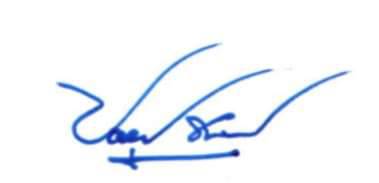 การเรียนรู้- การนำความรู้มาปรับใช้ในการปฏิบัติงาน- จัดทำคู่มือกรกฎาคม 2565-คณะกรรมการจัดการความรู้ได้เสนอองค์ความรู้/แนวปฏิบัติที่ดี ที่ได้จากการดำเนินการเสนอผู้บริหารเพื่อประกาศให้บุคลากรที่สนใจนำไปใช้ประโยชน์ ทำให้เกิดความรู้ใหม่ ๆ ซึ่งไปเพิ่มพูนความรู้เดิมที่มีอยู่แล้วให้เกิดประโยชน์ได้มากขึ้น(ทำบันทึกข้อความความแจ้งเวียนให้หน่วยงานที่เกี่ยวข้องในมหาวิทยาลัย  ใช้แบบฟอร์มการนำความรู้ไปใช้ประโยชน์)การเรียนรู้- การนำความรู้มาปรับใช้ในการปฏิบัติงาน- จัดทำคู่มือกรกฎาคม 2565-คณะกรรมการจัดการความรู้ได้เสนอองค์ความรู้/แนวปฏิบัติที่ดี ที่ได้จากการดำเนินการเสนอผู้บริหารเพื่อประกาศให้บุคลากรที่สนใจนำไปใช้ประโยชน์ ทำให้เกิดความรู้ใหม่ ๆ ซึ่งไปเพิ่มพูนความรู้เดิมที่มีอยู่แล้วให้เกิดประโยชน์ได้มากขึ้น(ทำบันทึกข้อความความแจ้งเวียนให้หน่วยงานที่เกี่ยวข้องในมหาวิทยาลัย  ใช้แบบฟอร์มการนำความรู้ไปใช้ประโยชน์)สิงหาคม 2565จำนวน คู่มือบุคลากรที่นำไปใช้ประโยชน์และเกิดความรู้ใหม่  1 เล่ม/อาจารย์/บุคลากร/นักศึกษาผู้อำนวยการศูนย์วัฒนธรรมศึกษา 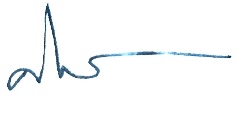 ผู้ทบทวน :   ……………………………………………………..                           (นายศักดิ์นรินทร์ ชาวงิ้ว)ผู้ทบทวน :   ……………………………………………………..                           (นายศักดิ์นรินทร์ ชาวงิ้ว)ผู้ทบทวน :   ……………………………………………………..                           (นายศักดิ์นรินทร์ ชาวงิ้ว)ผู้ทบทวน :   ……………………………………………………..                           (นายศักดิ์นรินทร์ ชาวงิ้ว)ผู้ทบทวน :   ……………………………………………………..                           (นายศักดิ์นรินทร์ ชาวงิ้ว)ผู้ทบทวน :   ……………………………………………………..                           (นายศักดิ์นรินทร์ ชาวงิ้ว)ผู้อนุมัติ   :   ……………………………………………………..               (ผู้ช่วยศาสตราจารย์ชัยปฐมพร ธนพัฒน์ปวงวัน)ผู้อนุมัติ   :   ……………………………………………………..               (ผู้ช่วยศาสตราจารย์ชัยปฐมพร ธนพัฒน์ปวงวัน)ผู้อนุมัติ   :   ……………………………………………………..               (ผู้ช่วยศาสตราจารย์ชัยปฐมพร ธนพัฒน์ปวงวัน)ผู้อนุมัติ   :   ……………………………………………………..               (ผู้ช่วยศาสตราจารย์ชัยปฐมพร ธนพัฒน์ปวงวัน)